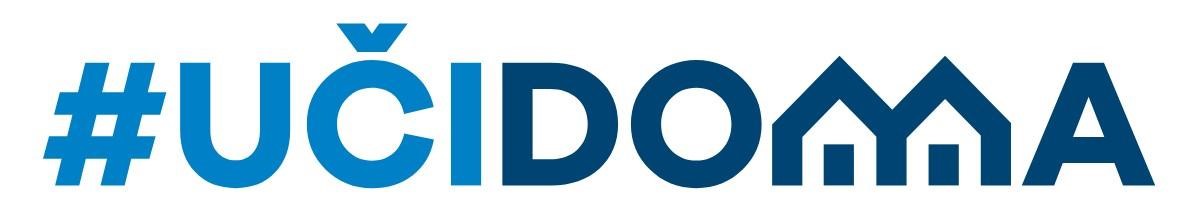 II sedmica  UTORAK, 6. oktobar 2020. godine  POČETAK NASTAVE ZA VI RAZRED JE U 7:00 h  POČETAK NASTAVE ZA VII RAZRED JE U 8:30 h  POČETAK NASTAVE ZA VIII RAZRED JE U 10:00 h POČETAK NASTAVE ZA IX RAZRED JE U 11:30 h POČETAK NASTAVE ZA I RAZRED SREDNJE ŠKOLE JE U 13:30 h PREDMET  NASTAVNA JEDINICA  Crnogorski - srpski, bosanski, hrvatski jezik i književnost  Obnavljanje pravopisMatematika                      SkupoviEngleski jezik                   Revision 3Ruski jezik                           UpoznavanjeItalijanski jezik                 Upoznavanje PREDMET  NASTAVNA JEDINICA  Crnogorski - srpski, bosanski, hrvatski jezik i književnost  Pravopis - sistematizacijaMatematika  Skup cijelih brojevaEngleski jezikRevision 2GeografijaPredmet i podjela geografijePREDMET  NASTAVNA JEDINICA  Crnogorski - srpski, bosanski, hrvatski jezik i književnost  Sistematizacija – pravopis 4. časMatematika  Vrste i svojstva trouglova i četvorouglovaInformatika sa tehnikomHardverske komponenteGeografijaAtmosfera, vrijeme i klima - obnavljanjeEngleski jezikRevision – Comparasion of adjectives – part 2PREDMET  NASTAVNA JEDINICA  Crnogorski - srpski, bosanski, hrvatski jezik i književnost  GramatikaMatematikaJednakostranični trougao - obnavljanjeFizikaProvodnici, izolatoriEngleski jezikSimple present and simpl past passive voice Italijanski jezikRipasso- Presente indacitavo, Futuro semplicePREDMET  NASTAVNA JEDINICA  IstorijaPraistorija (život ljudi u praistoriji)Engleski jezikPresent Simple and Present Continuous reprizaNjemački jezikObnavljanje gradiva (perfekat)Crnogorski - srpski, bosanski, hrvatski jezik i književnost  Obnavljanje nastavnih sadržaja iz jezika i književnosti – osnovna školaGeografijaZemlja u KosmosuRuski jezikGramatika (vid glagola, povratni glagoli i vremena; gramatička vježbanja)